§15121.  Duties of owners of boilers and pressure vessels1.  Responsibility for inspection.  It is the responsibility of the owner to arrange for an inspection of a boiler or pressure vessel and to prepare the boiler or pressure vessel for inspection.  The late inspection fee set by the director under section 15104‑C may be assessed against the owner if an inspection report is not submitted within 60 days of the expiration of the most recent inspection certificate.[PL 2013, c. 70, Pt. C, §36 (AMD).]2.  Obtain inspection certificate.  The owner of a boiler or pressure vessel shall submit the inspection certificate fee as set under section 15104‑C within 60 days of notification from the director that the inspection report required under section 15120 has been received by the director.  Failure to submit the required fee within the 60 days provided may result in the assessment of a late certificate fee as set under section 15104‑C.[PL 2013, c. 70, Pt. C, §36 (AMD).]3.  Failure to qualify for inspection certificate.  The owner of a boiler or pressure vessel that does not qualify for an inspection certificate shall take the boiler or pressure vessel out of operation until the required repairs have been made and a new inspection certificate has been issued.[PL 2001, c. 573, Pt. A, §9 (NEW).]4.  Notify director when required repairs made.  The owner of a boiler or pressure vessel shall notify the director when required repairs have been made and provide the director with satisfactory evidence of completion.[PL 2013, c. 70, Pt. C, §36 (AMD).]5.  Notify director when boiler or pressure vessel removed.  The owner of a boiler or pressure vessel shall notify the director within 30 days of the removal of the boiler or pressure vessel.[PL 2013, c. 70, Pt. C, §36 (AMD).]6.  Change of ownership.  The owner of a boiler or pressure vessel shall notify the director of a transfer of ownership within 30 days of such a transfer.[PL 2013, c. 70, Pt. C, §36 (AMD).]7.  Failure to comply.  In addition to the remedies available under this chapter, an owner of a boiler or pressure vessel who fails to comply with the provisions of this chapter or rules adopted by the director is subject to the provisions of Title 10, section 8003, subsection 5 whether or not the boiler or pressure vessel has a current inspection certificate, except that, notwithstanding Title 10, section 8003, subsection 5, paragraph A‑1, subparagraph 3, a civil penalty of up to $3,000 may be imposed for each violation.[PL 2013, c. 70, Pt. C, §36 (AMD).]SECTION HISTORYPL 2001, c. 573, §A9 (NEW). PL 2007, c. 402, Pt. MM, §§18, 19 (AMD). PL 2011, c. 286, Pt. B, §5 (REV). PL 2013, c. 70, Pt. C, §36 (AMD). The State of Maine claims a copyright in its codified statutes. If you intend to republish this material, we require that you include the following disclaimer in your publication:All copyrights and other rights to statutory text are reserved by the State of Maine. The text included in this publication reflects changes made through the First Regular and Frist Special Session of the 131st Maine Legislature and is current through November 1, 2023
                    . The text is subject to change without notice. It is a version that has not been officially certified by the Secretary of State. Refer to the Maine Revised Statutes Annotated and supplements for certified text.
                The Office of the Revisor of Statutes also requests that you send us one copy of any statutory publication you may produce. Our goal is not to restrict publishing activity, but to keep track of who is publishing what, to identify any needless duplication and to preserve the State's copyright rights.PLEASE NOTE: The Revisor's Office cannot perform research for or provide legal advice or interpretation of Maine law to the public. If you need legal assistance, please contact a qualified attorney.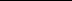 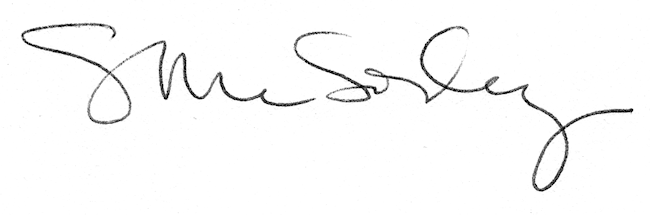 